Past Recordings on Maddie’s Pet Forumhttps://forum.maddiesfund.org/communityconversationsThis meeting: 
Find this meeting’s recording on Maddie’s Pet Forum later todayhttps://maddies.fund/shelterrescuesupportcall11821
Box link of file recording: https://maddiesfund.box.com/s/9b6gp7moev4xqgofx5or7c20winloubsFriday meeting registration pagehttps://maddies.fund/Register_AWLeadershipRoundupMonday meeting registration link (for shelter staff and committed volunteers)
https://maddies.fund/Register_ShelterRescueSupportAgenda Welcome – Bobby Mannbobby.mann@americanpetsalive.orgQOTD: If you could pick a NEW international holiday, what would it be and why?Co-host Donell Randolph, Oakland Animal ServicesMary's Monday Motivation

Join us this Wednesday, November 10, at 12n Pacific for Maddie’s® Candid Conversations with Dr. Michael BlackwellRegister https://maddiesfund-org.zoom.us/meeting/register/tZcoc-GqpzIuE9Jx9M4ldvAeZoM3ssszZCIQAlso, last week we spoke about terms that are divisive – we are hardwired to look at the    negative. But we have an opportunity to do things differently! If the pandemic taught us anything, it is that we need each other to do better; we cannot do things in isolation. No one depicts this better than Chris Fitzgerald, Director of Animal Services for the City of Rochester, NY.  One of his strongest, most vocal critics reached out to Chris to ask for a trap for a new TNR program. Rather than dwell on the negative experience he had had, Chris thought, “Love me or hate me, let me help.”  We need to take a page from Chris’ playbook and figure out ways to focus on our similarities instead of the differences.So, let today OFFICIALLY be Chris Fitzgerald Day!National Updates 

Humane Canada’s Summit for Animals May 2022, will be a hybrid event with an in-person component on May 12 & 13 at the Fairmont Springs Banff, in beautiful Banff, Alberta, Canada. https://humanecanada.swoogo.com/summit/Community Cats Podcast this Saturday

Elena of ShelterLuv – checklist for maximizing year-end donations, plus check out their Donations Predictor for your zipcode

April Huntsman of Adoptapet – take part in the new “Zoomies” online adoption events –
https://forms.gle/owM64tiLGjjifcuM7
Lucy Fernandez shared https://www.findhelp.org/You put in your zip code and it pulls up all sorts of lists of community  resources by zipciode: food assistance, housing, transportation, etc.Stacy LeBaron shared Available Grants for Non Profits, Schools and Government Municipalities - Grant GopherDatabase of available grants for nonprofit organizations, schools, and government municipalities.
Breakout roomsPet Support Services: Pet owners can access pet support services, including housing, medical and behavioral support, as well as food and supplies, to help keep the human-animal family together. Hosted By: Jill Henke, Director of Community Programming, Gateway Pet Guardians
Return to Home: The organization operates a comprehensive lost pet reunification service to successfully get most roaming pets home without them having to enter the shelter system. Hosted by: Gina Knepp, National Shelter Engagement Director, Michelson Found Animals 
Intake-To-Placement/ Foster Centric Pets physically entering the shelter have outcome pathways identified before or at the time of intake, so in-shelter length of stay is drastically reduced and the majority of pets who enter the shelter system are placed in foster homes within hours or days of arrival and foster pets are adopted directly from their foster homes. Hosted by: Kelly Duer, Foster Care Specialist, Maddie’s Fund 
Supported Self-Rehoming: Pet owners who can no longer keep their pets are given the tools to safely and quickly rehome their own pets with ongoing support from shelter staff or volunteers. Lucy Fernandez, PASS Program Coordinator, Austin Pets Alive!Field Services and Public Safety: Animal control and field services protect public health and safety, enforce animal cruelty and neglect laws, and aim to address the root causes of animal problems. They provide support, information, access to care and resources to the community. Hosted by: Audra Michael CPM, Director, Pinal County Animal Care and Control103 attendees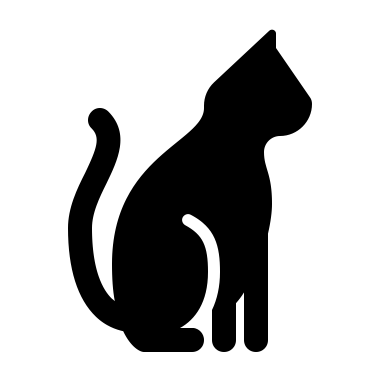 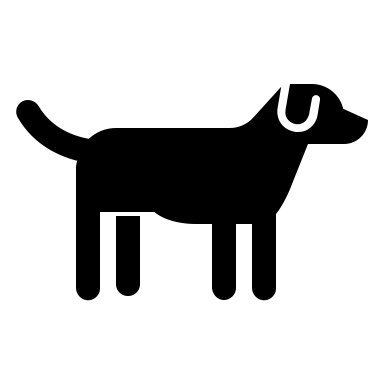 CHAT SESSIONDonnell Randolph asked the QOTD: If you could pick a NEW international holiday, what would it be and why?07:59:36 From Mary (she/her) @ Maddie's Fund to Everyone:	My dog is my friend day07:59:36 From Alison Gibson to Everyone:	QOTD: If you could pick a NEW national holiday, what would it be and why?07:59:41 From Jess Roper to Everyone:	Hang with your dog day, self-explanatory!07:59:43 From Kathy Duncan to Everyone:	@Donell, it needs to be an International Holiday!!07:59:56 From Laura Baker to Everyone:	National Love Language Day - everyone takes day off to show people their love language and vice versa!08:00:02 From Laura Baker to Everyone:	International...08:00:07 From Mary (she/her) @ Maddie's Fund to Everyone:	Love Wins International Holiday08:00:23 From Alison Gibson to Everyone:	Internationational We’re In It Together Day!08:00:30 From Mary (she/her) @ Maddie's Fund to Everyone:	I just want another day off International Holiday08:00:46 From Lucy Fernandez to Everyone:	Cher's Birthday.  5/2008:00:57 From Mary (she/her) @ Maddie's Fund to Everyone:	Way to go, Lucy08:01:06 From Kathy Duncan to Everyone:	@Lucy that could definitely be International!!08:01:16 From Kristen Greger to Everyone:	Lucy hehe08:01:41 From Alison Gibson to Everyone:	Co-host 	Donell Randolph, Oakland Animal Services08:01:45 From Kathy Janssen to Everyone:	International Let's Be Friends Day.08:02:26 From Alison Gibson to Everyone:	QOTD: If you could pick a NEW international holiday, what would it be and why?08:02:42 From April Huntsman to Everyone:	International Pay it Forward Day08:02:43 From Josh Fiala to Everyone:	day after the super bowl08:02:56 From Kathy Duncan to Everyone:	@Kathy Janssen - love that!!08:02:57 From Jess Roper to Everyone:	Foster A Pet Day :)08:03:00 From Kristin Judd to Everyone:	International Kindness Day!08:03:07 From Bronwyn Stanford to Everyone:	Animal Appreciation Day...they do so much for s08:03:08 From Sandy De Lisle to Everyone:	Chocolate and Wine Day08:03:12 From Christopher Fitzgerald to Everyone:	yes, Kristin08:03:23 From Kelly Clardy to Everyone:	@sandy - yes to a Chocolate and Wine day!08:03:26 From Kathy Duncan to Everyone:	@Josh, most Canadians watch the Super Bowl too, so we would benefit from that for sure!!08:03:32 From Alison Gibson to Everyone:	This Wednesday, November 10 - Maddie’s® Candid Conversations with Dr. Michael Blackwell	Register https://maddiesfund-org.zoom.us/meeting/register/tZcoc-GqpzIuE9Jx9M4ldvAeZoM3ssszZCIQ08:06:33 From Bobby Mann to Everyone:	YAAASSS!!!!!!08:08:05 From Mary (she/her) @ Maddie's Fund to Everyone:	International Chris Fitzgerald Day08:08:14 From Kristen Greger to Everyone:	Nailed it, Mary!!08:08:14 From Rebecca Marsh to Everyone:	Yeah for Chris!!!!!08:08:20 From MeLissa Webber to Everyone:	YAY Chris!08:08:20 From Jeanette Hanneman to Everyone:	🌻08:08:21 From Jamie Case to Everyone:	Chris is one of the best!08:08:22 From Kevin Jantsch to Everyone:	Way to be an example Chris!08:08:22 From audra michael to Everyone:	Great job as always Chris!08:08:26 From Irene Chansawang to Everyone:	Happy Chris Fitzgerald Day!08:08:30 From Christopher Fitzgerald to Everyone:	humbled...08:08:30 From Kelly Clardy to Everyone:	Agree - International Chris Fitzgerald Day!08:09:03 From Christopher Fitzgerald to Everyone:	glad that's done.  I was going to cry.08:09:19 From Kathy Duncan to Everyone:	Humane Canada’s Summit for Animals May 2022, will be a hybrid event with an in-person component on May 12 & 13 at the Fairmont Springs Banff, in beautiful Banff, Alberta, Canada. https://humanecanada.swoogo.com/summit/08:09:36 From Bobby Mann to Everyone:	Elena, we would love to come to you next!08:09:40 From Laura Thomas to Everyone:	Hi all! It’s my first time on this call. I’m the new Senior Dog Program Manager at Austin Pets Alive. Good to see you all.08:10:07 From Irene Chansawang to Everyone:	Welcome, Laura!08:10:18 From Bobby Mann to Everyone:	April has something AMAZING to share too! April, can we close with you please!08:10:20 From Kathy Duncan to Everyone:	We Love you @Chris Fitzgerald!!!!08:10:22 From Jill Dyche to Everyone:	Welcome, Laura! #seniordogsrock08:10:40 From Laura Thomas to Everyone:	Ha - they do, Jill! TO be clear, I’m the Senior Manager, rather than the manager of Senior Dogs (whom I also love).08:10:49 From Bobby Mann to Everyone:	AMAZING!!08:11:08 From Bobby Mann to Everyone:	Remember that 12 percent of philanthropy happens in the last 72 hours of the year!08:12:56 From Bobby Mann to Everyone:	What an amazing opportunity!08:13:12 From Kelly Duer to Everyone:	This is so awesome!!08:13:29 From Sandy De Lisle ASPCA she/her to Everyone:	Love this!08:13:30 From Lucy Fernandez to Everyone:	SAAAWWWEEEEEEEEEET!08:13:30 From Laura Thomas to Everyone:	Love it.08:13:56 From April Huntsman to Everyone: Adoptapet Zoomies online adoption events	https://forms.gle/owM64tiLGjjifcuM708:14:03 From Kim Domerofski (she/her), Maddie's Fund to Everyone:	Brilliant!08:15:12 From Alison Gibson to Everyone: Breakout rooms
	Pet Support Services	Return to Home	Intake-To-Placement/ Foster Centric 	Supported Self-Rehoming	Field Services and Public Safety08:15:28 From Jamie Case to Everyone:	Pet Support Services is also co-hosted this week by Becca Britton from Neighborhood Pets!08:15:55 From Laura Thomas to Everyone:	Can you please repeat how we get into the rooms?08:16:09 From Kathy Duncan to Everyone:	Alison can you put me into Pet Support Services please?08:16:13 From Laura Thomas to Everyone:	Foster-centric for me please!08:16:21 From madison bodden to Everyone:	foster centric!08:16:34 From Sue Webb to Everyone:	Bw08:16:37 From Kourtney Hudson to Everyone:	Field Services and Public Safety08:16:45 From Lucretia Guillory to Everyone:	support services08:16:53 From Becca Britton to Everyone:	Pet support services! I am not sure what I need to do to go into a room.08:17:00 From Sue Webb to Everyone:	how do I get I to r108:25:44 From Alison Gibson to Everyone:	Pet Support Services	Return to Home	Intake-To-Placement/ Foster Centric 	Supported Self-Rehoming	Field Services and Public Safety------------------------end-----------------------